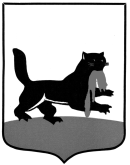 РОССИЙСКАЯ ФЕДЕРАЦИЯг. ИркутскАДМИНИСТРАЦИЯКОМИТЕТ ПО СОЦИАЛЬНОЙ ПОЛИТИКЕ И КУЛЬТУРЕДЕПАРТАМЕНТ ОБРАЗОВАНИЯмуниципальное бюджетное общеобразовательное учреждение города Иркутска средняя общеобразовательная школа №37 (МБОУ г. Иркутска СОШ №37)664020, г. Иркутск, ул. Сибирских партизан, 19, тел./факс: 32-80-99;e-mail:school37_irk@mail.ru; сайт: http://school37irk.ucoz.ru/Педагогическая мастерская«Поможем Байкалу»(разработка методического материала для обучающихся 6-7 классов)Иркутск, 2020Аннотация к методической разработке для обучающихся 6-7 классов «Поможем Байкалу»Экологические проблемы Байкала сегодня волнуют каждого, кто живёт рядом с этим чудо-озером. Именно поэтому для проведения занятия в формате мастерской выбрана данная тема. На каждом этапе педагогической мастерской обучающиеся выполняют различные виды деятельности: определение темы мастерской на основе услышанного и увиденного, отбор информации из текста, интерпретация текста, создание групповой проектной работы и её защита. Частая смена форм работы способствует поддержанию творческой активности школьников. Работа ведётся в группах. Воспитание детей на местном материале позволяет не только формировать их экологическое сознание через словесные и зрительные образы, но и развивать активную жизненную позицию подростков. Интересна и форма продукта совместной работы – виды деятельности школьников по сохранению мирового наследия (плакат, листовка, обращение к туристам, стихотворение, сказка, буклет, памятки и т.д.), А это и есть часть экологического воспитания школьников на местном материале.Сведения об авторахШабалина Елена Геннадьевна, учитель русского языка и литературыСтаж работы: 40 летКатегория: высшая квалификационная категорияЯковцева Татьяна Константиновна, учитель биологииСтаж работы:Категория: первая квалификационная категорияПояснительная запискаСегодня как никогда перед человечеством стоит вопрос о необходимости изменения своего отношения к природе и обеспечения соответствующего воспитания и образования нового поколения. Человеку необходимы новые знания, новая система ценностей, которые, безусловно, нужно создавать и воспитывать с детства. С детства надо учиться жить в согласии с природой, ее законами и принципами. 
Экологическое образование и воспитание в современной школе должно стать приоритетным. Содержание экологического образования представляет собой совокупность межпредметно-экологических идей, научных экологических и нравственно-экологических знаний, интеллектуальных и практических умений и навыков, социально выработанного опыта творческой деятельности, подлежащих усвоению учащимися в процессе формирования у них ответственного отношения к природе.  В итоговом результате, который должен быть получен в основной школе по требованиям ФГОС, должны быть сформированы  личностные характеристики, обеспечивающие осознанное выполнение правил экологически целесообразного образа жизни, безопасного для человека и окружающей его среды;   понимание значения профессиональной деятельности для человека в интересах устойчивого развития общества и природы. При проведении такой работы решаются следующие задачи, которые и легли в основу разработки мероприятия:развитие экологической этики обучающихся, ответственности в их отношении к природе;эстетическое, нравственное воспитание, воспитание любви к Родине;формирование чувства личной ответственности за все, происходящее вокруг.Актуальность выбранной темы очевидна: проблемы Байкала волнуют всех жителей области, включая и наших детей. Байкал – это не только объект мирового наследия, но и то место, где школьники бывают ежегодно. Именно поэтому важно приобщить подростков к пониманию важности и неотвратимости воздействия человека на природу озера-моря.Новизна разработанного мероприятия заключается в том, что оно построено на местном литературном материале с использованием видеоряда и озвучивания из ролика, созданного непосредственно при участии автора текста, а также личного опыта школьников. Для проведения мероприятия выбрана технология «Педагогическая мастерская», которая способствует более полному раскрытию возможностей обучающихся при организации работы по теме занятия. Также данная технология позволяет использовать частую смену деятельности школьников, что способствует поддержанию интереса к предмету разговора на протяжении всего занятия.Для более глубокого проникновения в экологические проблемы озера в ходе данного мероприятия использован видеоролик с озвучиванием текста мастером художественного чтения.Групповая творческая работа школьников на одном из последних этапов работы (защита продукта деятельности) приобретает социальную направленность, так как обучающиеся после представления своей групповой работы должны обосновать её применение в соответствии с темой занятия – «Поможем Байкалу».Данное мероприятие было представлено на Педагогических Мастерских, проводимых в рамках региональной инновационной площадки на базе МОУ ИРМО «Усть-Кудинская СОШ» 20.04.2019г.СодержаниеПаспорт методического мероприятия                                                                                                                                                 5Сценарий мероприятия                                                                                                                                                                         6Приложения                                                                                                                                                                                           9Сценарий педагогической мастерской«Поможем Байкалу»Приложение 11.Соотнесите разные названия озера со словарными статьями и подумайте, о чём говорит название озера.2. Докажите, что Байкал полностью оправдывает своё название (используйте карту озера).Байкал зовут Байкюлем,
Байполем и Бэйхаем:
Ему дано немало
Таинственных имен.
Но мы на карте мира
Всегда его узнаем.
На силуэт посмотрим
И скажем: «Это он!»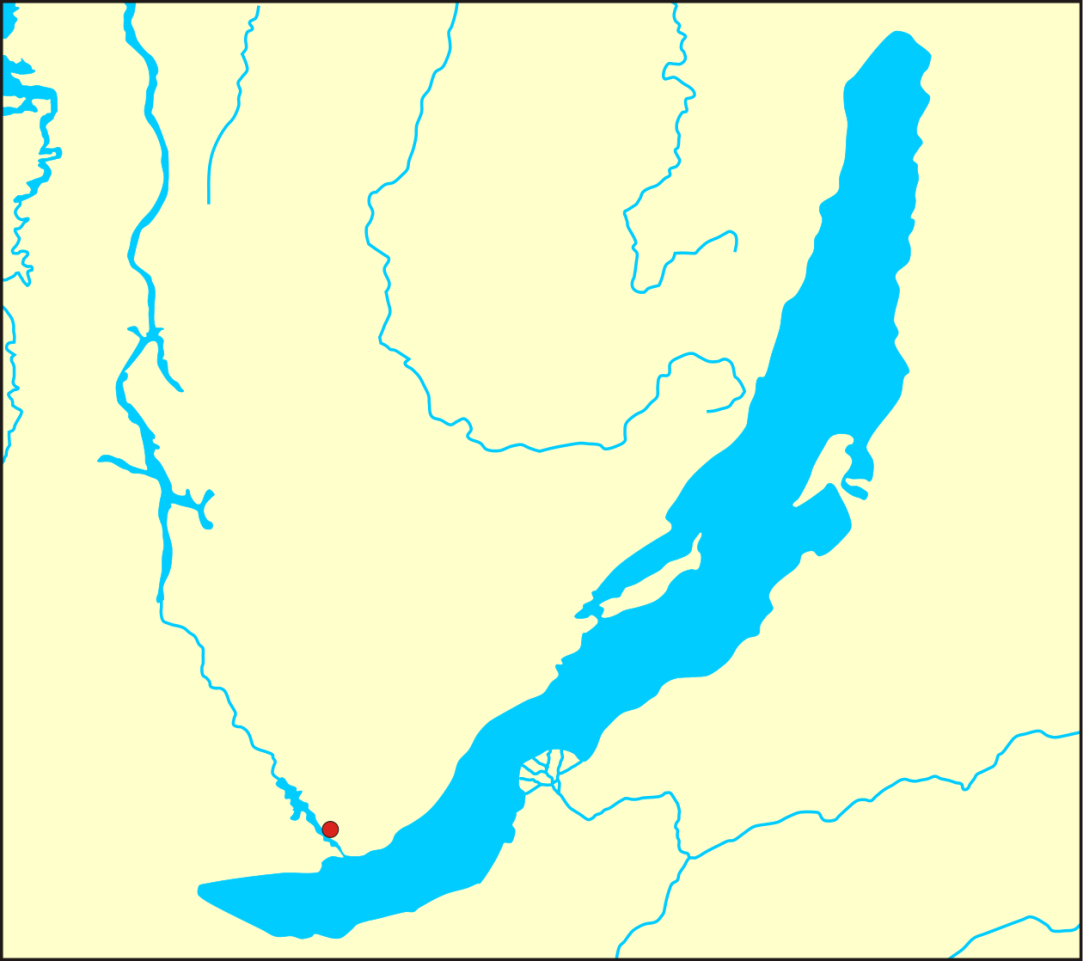 (Марк Сергеев)
Бай –в Средней Азии -  богатый землевладелец (Ожегов С.И., Шведова Н.Ю. Толковый словарь русского языка/М., Азъ,1995)Бай – (с тюркского) богатый (Словарь русского языка в 4 томах под редакцией А.П.Евгеньева/М., Русский язык, 1981)Приложение 2С чем связаны основные экологические проблемы озера Байкал?Основные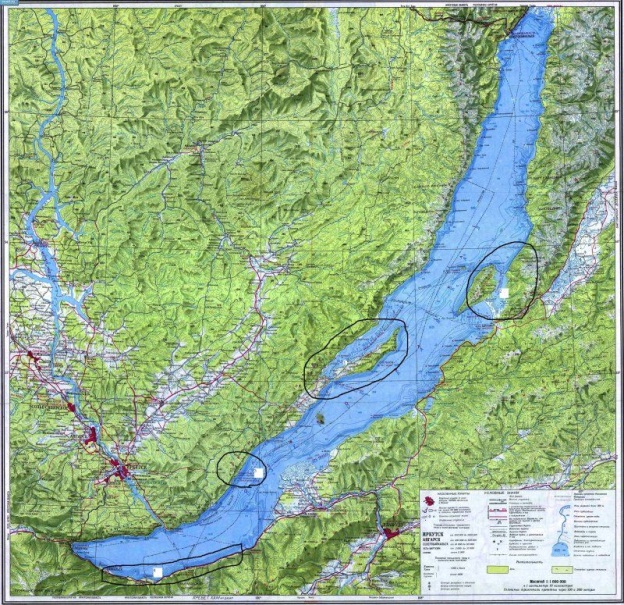 гидротехнические сооружения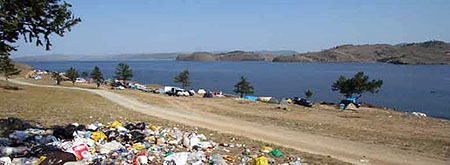 Байкальский целлюлозно-бумажный комбинатзагрязненные воды притока СеленгаДополнительныевырубка лесастоки от населенных пунктов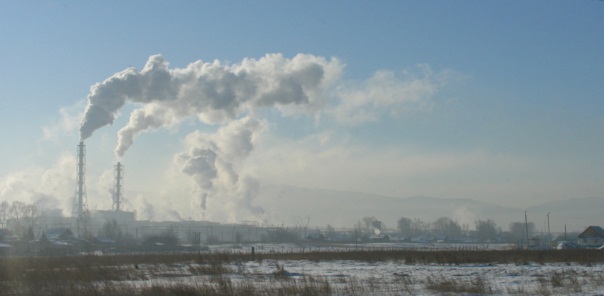 незаконные сбросы предприятийотходы топлива от водного транспортамусор от безнадзорного туризма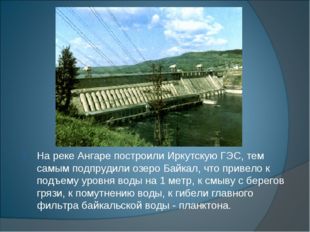 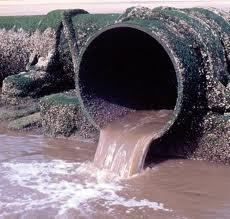 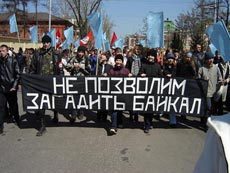 Приложение 3Любовь Гибадулина «Откровение Байкала»Приложение 4В чём же видит экологическую проблему Байкала Любовь Гибадулина?Приложение 5Облако словВ облаке слов зашифрованы слова В. Белова:Люди, прошу Вас, храните Байкал,
Чтоб чистотой нас всегда удивлял!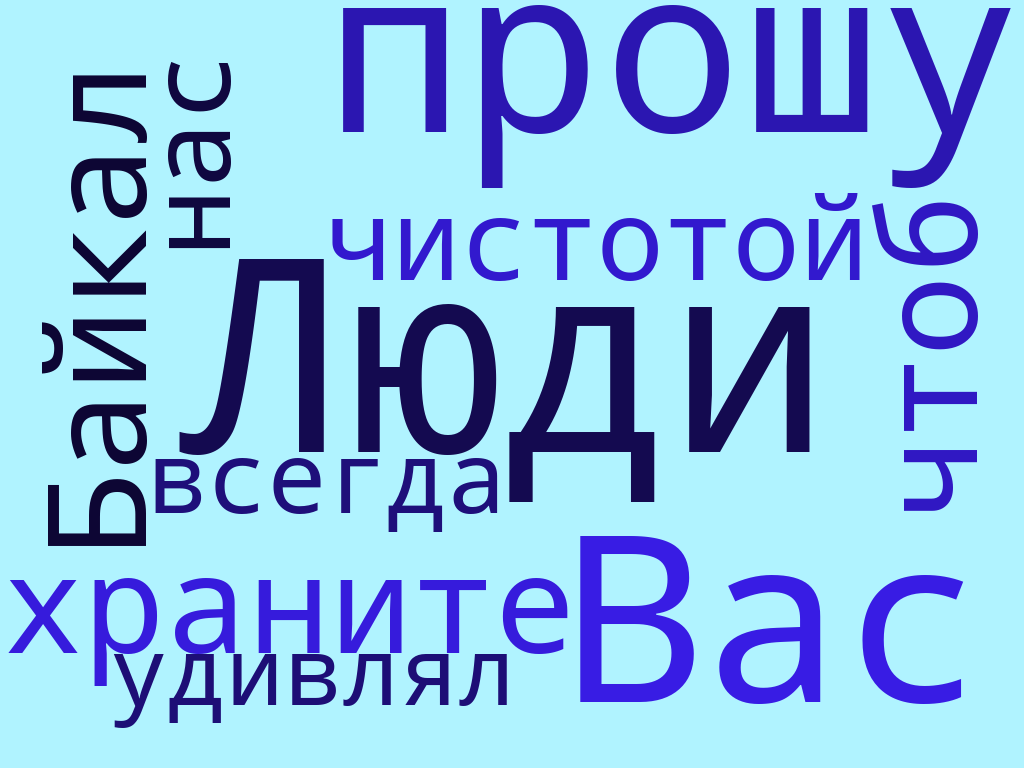 Приложение 6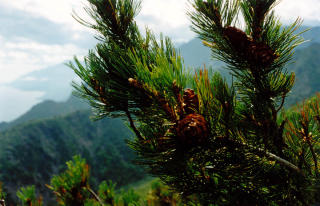 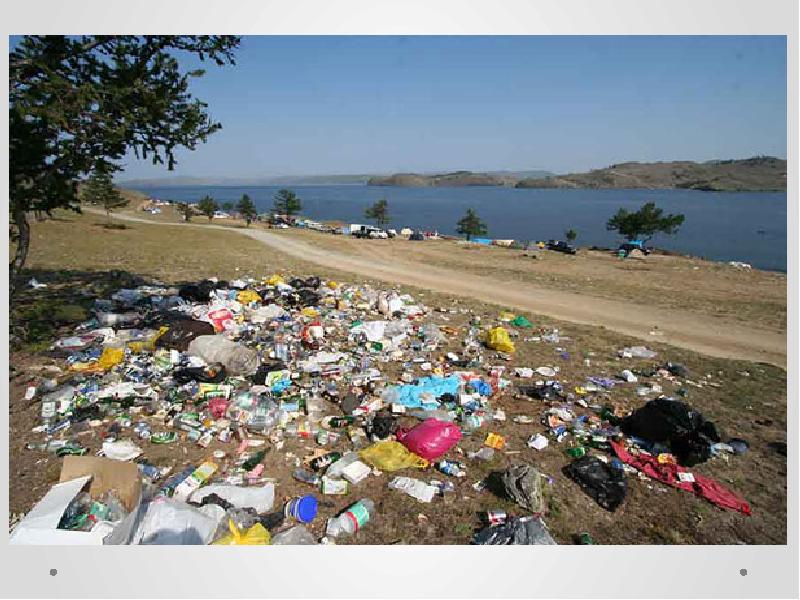 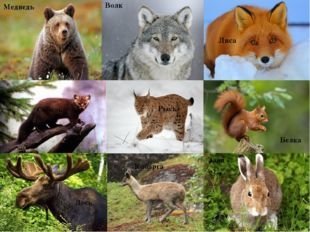 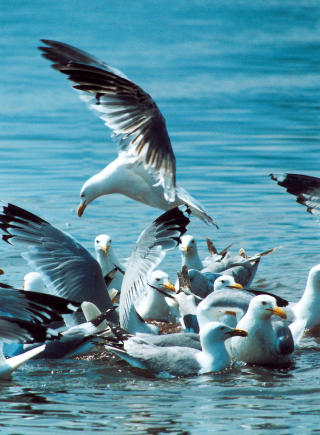 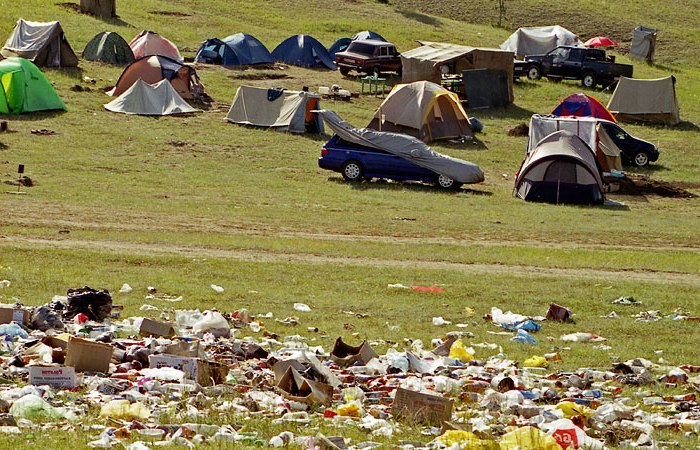 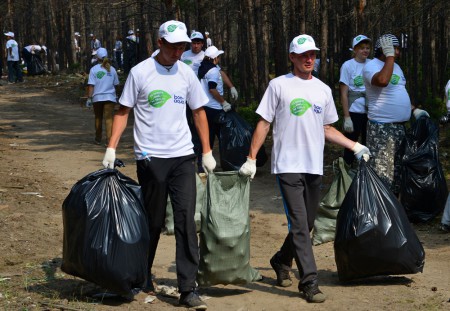 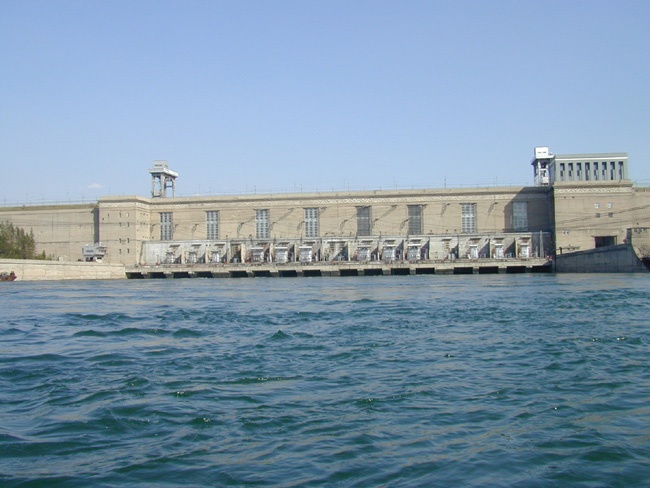 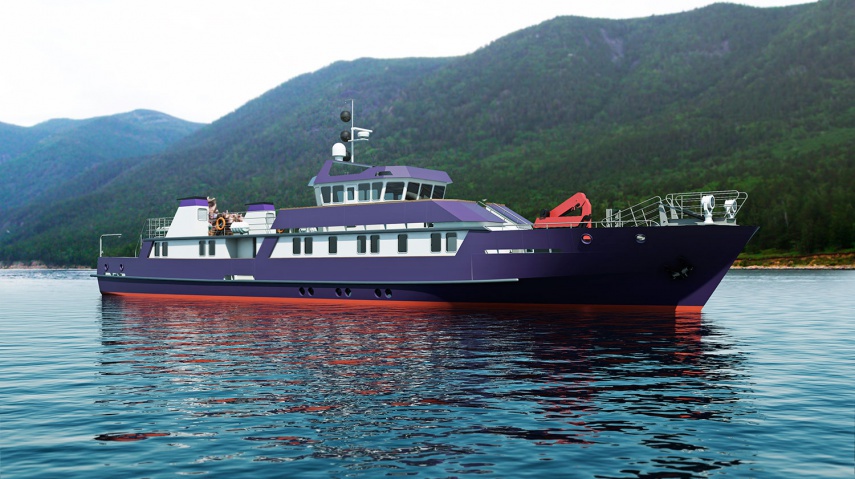 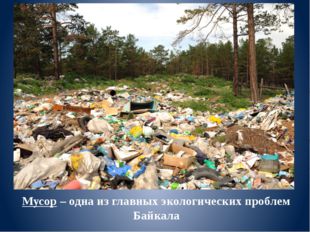 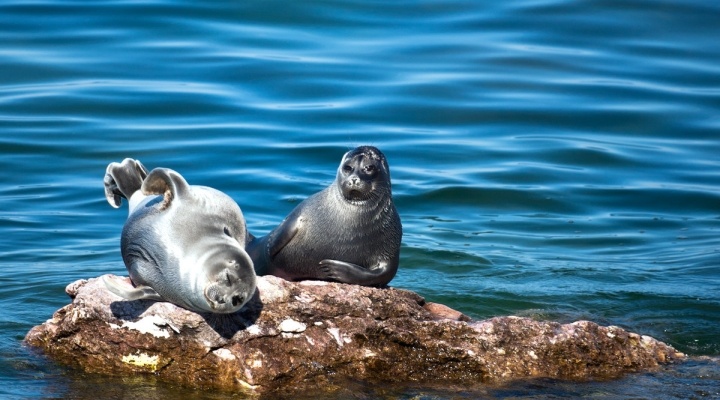 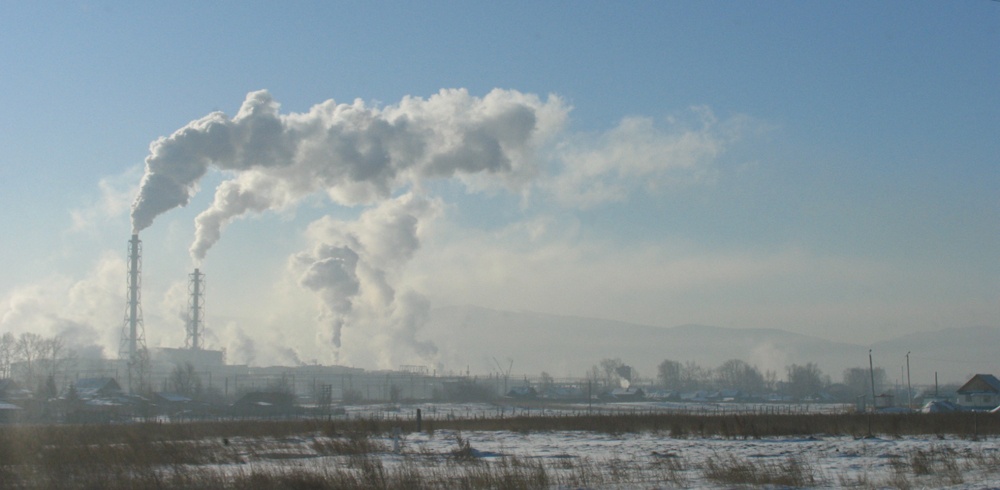 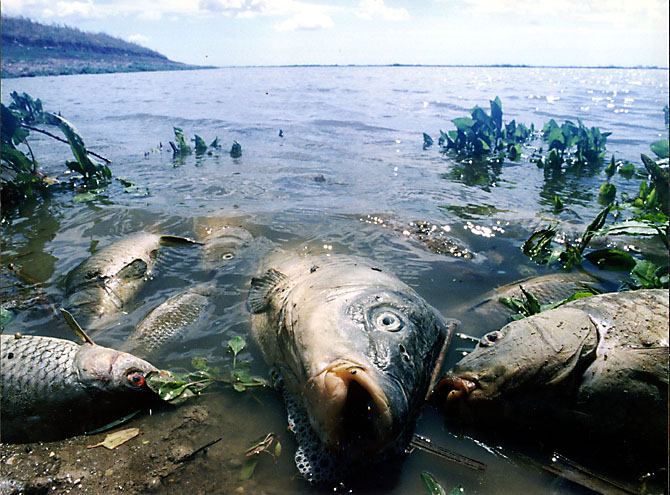 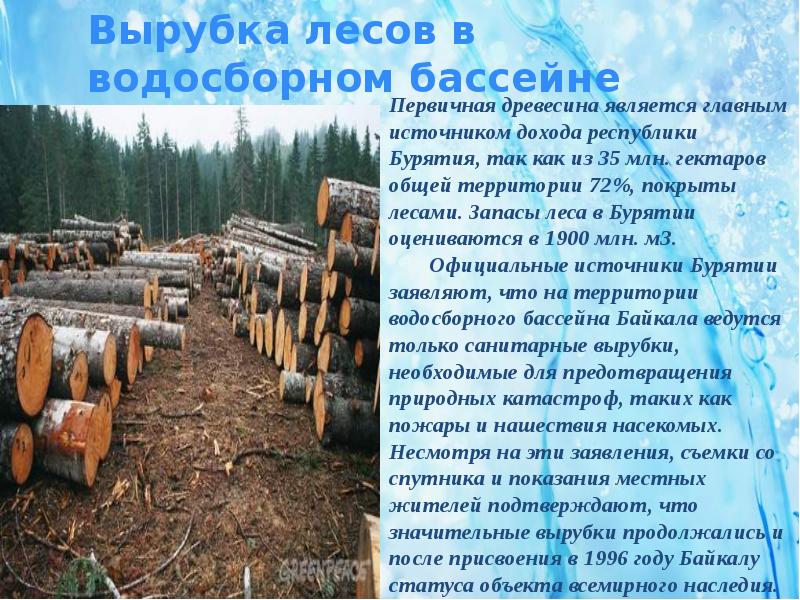 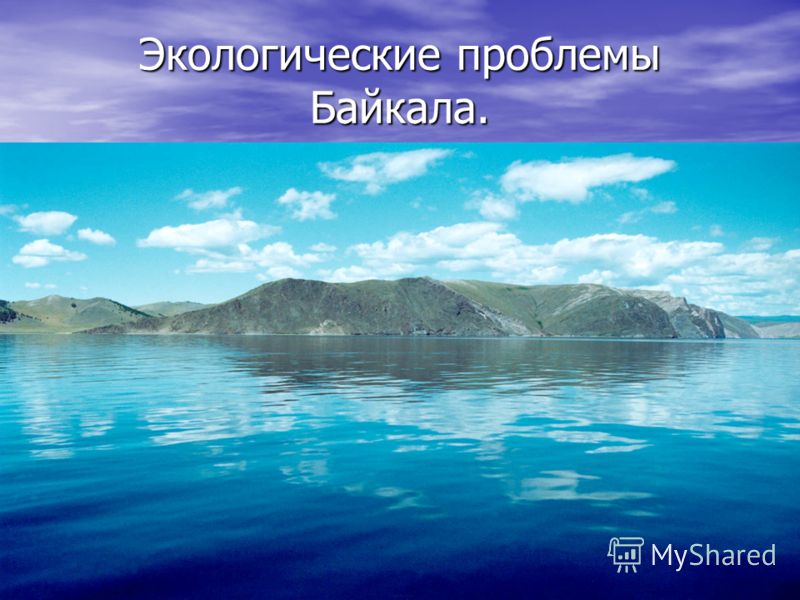 Приложение 7Дневник участника мастерскойФамилия, имя _____________________________________Класс ___________Роль в мастерской (мастер, помощник, ведущий в группе, активный участник работы в группе, слушатель) _____________________________ Приложение 8Рефлексия Выберите фразеологизм, отвечающий вашему состоянию на момент окончания работы педагогической мастерской. Составьте 3 предложения, включив в них выбранные сочетания слов. Форму слова можно изменять. Начала предложений вам даны:Сегодня я чувствую, что в этом материале я…Я  работал(а)…Материал мастерской…Тема мастерскойПоможем БайкалуХарактеристика контингента участников мероприятияобучающиеся 6-7 классовФорма проведения мероприятияПедагогическая мастерскаяПредметная направленностьлитература, байкаловедениеЦельСоздать условия для формирования у обучающихся экологического сознания через развитие интереса к изучению родного края и становления активной жизненной позицииЗадачи Личностные:Формирование ценностного отношения к малой родине через изучение литературного материала и материала по экологическим проблемам озера БайкалФормирование ценностного отношения к природе и развитие экологического сознанияФормирование ценностного отношения к одноклассникам через признание иных мнений при работе в группеПовышение культуры речевого общенияМетапредметныеРегулятивные УУД:Понимать учебную задачу и стремиться её выполнитьОтвечать на поставленные вопросы с приведением доказательствДелать выводыОценивать свои достижения на учебном занятииПознавательные УУДФормировать умение анализировать полученную информациюРазвивать навыки осознанно и произвольно строить речевое высказывание в устной формеРазвивать навыки построения рассуждения в форме суждений об объекте речиКоммуникативные УУДУчить работать в группеФормировать умение слушать и слышать другихПредметные:Научатся проводить сравнительный анализ нового текста с имеющимися у обучающихся знаниямиНаучатся выявлять характерные особенности предмета речи Научатся применять личные наблюдения для аргументации ответовПродолжительность 40 – 45 минПри проведении данного мероприятия в качестве кружкового занятия время может быть увеличеноПеречень необходимого оборудования Проектор, компьютер для просмотра и прослушивания звуковых и видео файловПредварительная подготовкаРаспечатка заданий для групп обучающихсяПодготовка нарезки из клипаПодбор звуковых файлов для создания музыкального фона во время проведения творческих заданийЭтапы мастерскойЗадачи этапаДеятельность учителяДеятельность обучающихсяИндукция («наведение»)Создание эмоционального настроя, мотивирующего творческую деятельность каждого участника, включение чувств, подсознания, формирование личностного отношения к предмету обсужденияПредставляет 1 часть ролика к тексту Л.Гибадулиной «Откровение Байкала» о богатстве Байкала и его непохожести на другие озёра.( https://lubov-gibadullina.ru/otkrovenie-bajkala/)Выводит школьников на определение темы занятия:О чём мы смотрели ролик?Что вы увидели и о чём узнали из текста стихотворения?Что вас поразило, чему вы удивились?От чьего лица ведётся рассказ?Как вы думаете, о чём мы будем сегодня говорить на учебном занятии? Внимательно смотрят ролик и слушают текст незнакомого им стихотворения.Участвуют в беседе, высказывают своё отношение к увиденному.Выводят тему учебного занятия.ДеконструкцияРабота с текстомДаёт несколько названий озера через стихотворный текст Марка Сергеева и словарные статьи, подводит к пониманию соотнесения названия с содержанием географической реалии (приложение 1)Предлагает составить карту-схему «Чем богат Байкал?»Приглашает школьников к размышлению о том, почему сегодня так много говорят об этом чудо-озере.Предлагает послушатьобращение Байкала к тем, кто живёт на его берегах, услышать и увидеть, почему сегодня вопрос об экологии Байкала встаёт с новой силой. (https://lubov-gibadullina.ru/otkrovenie-bajkala/)Предлагает ознакомиться с основными проблемами, которые выдвигают учёные. (приложение 2)Делают предположение о том, с чем связано название озера, что оно обозначает, работая с текстом стихотворения и словарными статьямиЗаполняют в группе карту-схему «Чем богат Байкал?»Слушают текст стихотворения Л.Гизатулиной (отрывок 2)РеконструкцияСоздание своего текста, решения.Предлагает по тексту Л.Гибадулиной (приложение 3) определить основные «источники» экологических проблем озераСравнивает работу групп с текстами на слайдах (приложение 4)Работают с текстом, находят экологические проблемы озера Байкал, подтверждают их цитатамиПроверяют работу группы по слайдамСоциализация Соотнесение своей деятельности с деятельностью остальных. Работа в парах, малых группах Предлагает определить основную задачу человечества по отношению к Байкалу, используя для этого «Облако слов» (приложение 5)Группам на выбор предлагается выполнить работу, в которой попытаться показать, чем мы сегодня можем помочь Байкалу (лозунг, памятка, стихотворение, коллаж, буклет) (приложение 6)Находят текст в «облаке слов», определяют основную задачу человечества по сохранению наследия ЮНЕСКО – озера БайкалИзготавливают творческий продуктАфиширование Представление произведений учеников (текстов, рисунков, схем, проектов, решений) всей аудитории. Предлагает школьникам представить свою работу с обоснованием возможности её использования в практических целяхПрезентуют работу группыУчастники мастерской знакомятся с ними и обсуждают ихРазрывКульминация творческого процесса: новое видение предмета, внутреннее осознание неполноты или несоответствия своего старого знания новому Предлагает устно поработать с Дневником участника мастерской:- что знал- какие новые знания приобрёл(приложение 7)Рефлексия Отражение, самоанализ, обобщение чувств, ощущений, возникших в ходе мастерской. Предлагает оценить вхождение в тему мастерской при помощи подбора фразеологизмов, которые отражают как сам процесс деятельности, так и отношение к нему участника мастерской (приложение 8)При помощи отобранных фразеологизмов продолжают предложения:Сегодня я чувствую…Я  работал(а)…Материал мастерской… Я ЕСМЬ Байкал. Я — Чаша созиданьяВоды прозрачной, пресной и живой.В Огне рождён. Я — Чудо Мирозданья.Я — Вечножитель с дивной синевой.Верховным взором Небо окрыляю,Творю для Выси — свежесть, чистоту,Дыханием Свободы вдохновляю,Качая первозданно Красоту.Волнами грозно, пагубно швыряюсь,Стелюсь, ласкаясь, к диким берегам,В пространстве лёгким вздохом растворяюсь,Смиряя шум лесов и птичий гам.Горжусь тайгой, горами и ветрами,Багульником невиданной красы,Заснеженными скалами, цветами —В сверкающей алмазности росы.Брусничностью полянок удивляю,Сиреневым наплывом чабреца,Волшебным ароматом исцеляю,Меняя звучность красок без конца.Кедровой стройностью вас поражаю,Берёзовой роскошностью листвы…Открою тайну: Дух Святой стяжаю,Да так, чтоб им пропитывались вы!Дразнясь, подбрасываю в воздух брызги,Отсвечиваю Солнца свет и свет Звезды,С иных планет шары гоняю, диски —Над зазеркальным таинством воды.Я в лунных бликах нежусь сокровенно,Держа в своих ладонях корабли,Играю облачностью вдохновенноВ плывущей светлой ауре Земли.И нерпой я горжусь, и редкой рыбой:Какое-то циничное величье —Без дум о будущем и без тепла.Как больно мне!!! Но зло терпеть не буду!В душе, признаюсь, — толщи горьких слёз!..Преступность вашу, чёрствость не забуду!Обиды мне не сбросить под утёс!Вам не прощу с корней упавших сосенИ лиственниц погибших не прощу!Пожаров, уходящих с лета в осень…По всем загубленным, скорбя, ропщу.Довольно! Насмотрелся, нарыдался!Могу раздаться, смыть брега свои!Вам столько раз мозги промыть пытался,Но вы и без мозгов, и без Любви!..Опомнитесь! Ведь я ещё в вас верю,Надеюсь и люблю вас, как детей!Прощать и равновесным быть умею…Но вот дождусь ли благостных вестей?!Поймите же: ведь я — купель Вселенной,Святая ванна духов и богов,Купаясь, причащаетесь мгновенноК величественным знаниям веков.В который раз взываю к Милосердью!В который раз ещё молюсь за вас!Сарминской ярой страшной круговертьюПре-ду-пре-ждаю честно всех сейчас!Я ЕСМЬ Байкал. Я — всех энергий Кладезь.Могучий Центр загадочных систем.Я — Провиденье, Мудрость, Сила, Радость,Господний поднебесный Вифлеем.Все чувства глубоки в Огне накала!Уважьте ж Откровение Байкала!Сиг, омуль, хариус — богат мой дом!Скалой Шаманской — легендарной глыбой,Горжусь искристым, но коварным льдом!Я издревле пою, кормлю вас, люди,Для глаз дарю заманчивую гладь…А вы меня… в плоть, в сердце… из орудийНевежества! — в крови вся рукоять.По горлу режете консервной банкой,Хруст от стекла — на дне, в песке, в камнях,Костров ожоги, стружка свежей ранкойИ рваные рубцы от пил на пнях.От вырубок Природа обеднела,А вы — свои лишь знаете права!Отходы льются мне отравой в тело,Окурками усыпана трава.Кругом бутылки, грязные пакетыИ свалки мусора среди холмов.Где ваше осознанье? Совесть — где ты?!Повсюду лень неразвитых умов.Тишь, благодать опошлены, распяты:Мат, музыка дурная из машин!Срам! — от стыда все чувства в ком измяты:Загажен я от моря до вершин!Всё реже вижу я орла полёты,Смолкает лебедя прощальный крик…Дрожь от стрельбы в животных с вертолёта —Пронзительный, неблагородный миг!Гордыня, властность — без участья сердца,Без жалости, заботы, доброты.Я вас прозвал «порода иноверцев»,Предавших память предков, их мечты!Непостижимо ваше безразличье,Невыносима безрассудства мгла!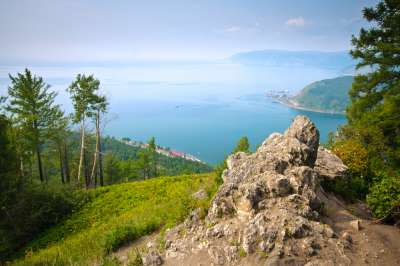 проблематекстМусор, оставляемый на берегах озера туристамиПо горлу режете консервной банкой,Хруст от стекла — на дне, в песке, в камнях…Кругом бутылки, грязные пакетыИ свалки мусора среди холмов…Загрязнение Байкала отходамиОтходы льются мне отравой в тело…Духовное падение человекаТишь, благодать опошлены, распяты:Мат, музыка дурная из машин...Гордыня, властность — без участья сердца,Без жалости, заботы, доброты.Я вас прозвал «порода иноверцев»,Предавших память предков, их мечты…БраконьерствоВсё реже вижу я орла полёты,Смолкает лебедя прощальный крик…Дрожь от стрельбы в животных с вертолёта —Пронзительный, неблагородный миг!Безразличное отношение человека к природеКостров ожоги, стружка свежей ранкойИ рваные рубцы от пил на пнях…Окурками усыпана трава…Вырубка лесаОт вырубок Природа обеднела,А вы — свои лишь знаете права…Вам не прощу с корней упавших сосен…Лесные пожарыИ лиственниц погибших не прощу…Пожаров, уходящих с лета в осень…По всем загубленным, скорбя, ропщу.Уже зналПриобрёл новые знанияСегодня я чувствую, что в этом материале яЯ  работал(а)…Материал мастерской для меня…Белая воронаПовесить носШироко открытый рот Погрузиться по ушиНи в зуб ногойСъесть пуд солиУйти с носомСломать головуВооружённый до зубовЛомать головуЗасучив рукаваСпустя рукаваНе покладая рукНе успел глазом моргнутьДо седьмого потаВ поте лицаДля галочкиЗатаив дыханиеКак собаке пятая лапаПоставил в тупикПереливать из пустого в порожнееБальзам на душуБред сивой кобылыБлагодатная почваВзять на вооружениеВыеденного яйца не стоитГроша ломаного не стоит